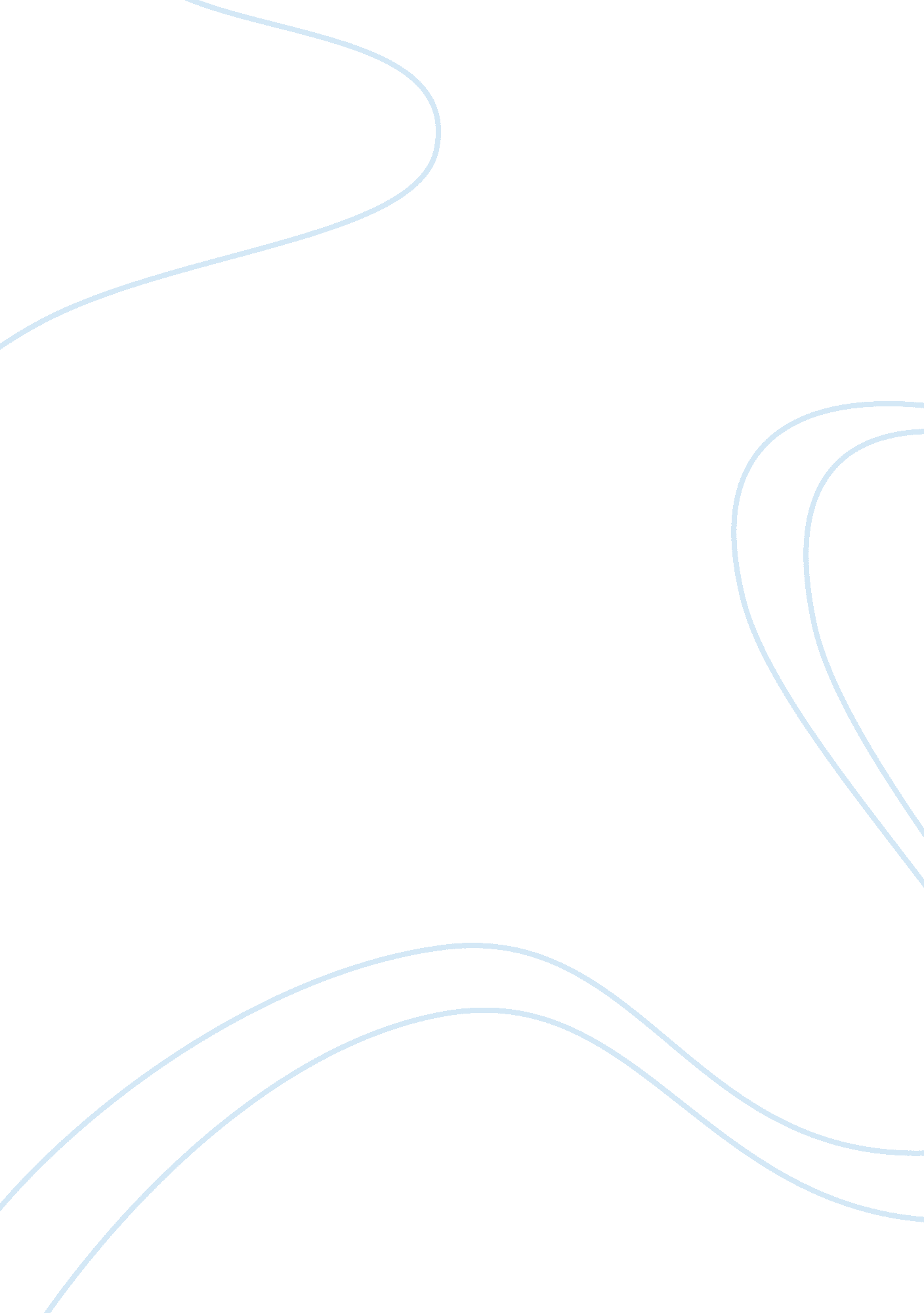 Reflection paper: sociology of foodCountries, United States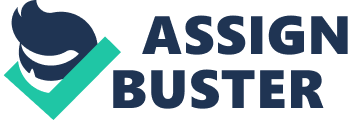 Name: Instructor: Course: Date: Reflection Paper: Sociology of food I have noticed over time that the price of food is always increasing. Grocery stores increase food prices almost every two months while the number of people looking for food in food banks also increases. Getting enough and quality food is becoming a challenge for more lower class people but quite unexpectedly, concerned parties are raising very little if not any alarm about this. The existence of food banks implies that there is indeed hunger in some places. It could also mean that there is enough food for everyone, but food distribution mechanisms are ineffective. Arable land has become a rare asset in America and food has become hard to get as a consequence (Manning 2004: 42). Much of the explanations for the food problems are delusions that should be corrected (Poole-Kavana 2006: 2). A common lie is that nature is to blame for the food shortages the world is currently experiencing. What needs to be done is implementation of better food distribution mechanisms. With all the concentration on industrial development and capitalism currently, the importance of agriculture in solving the food problem seems to be left out despite the fact that the development of capitalism relied mostly on produce from English farms at the beginning of capitalism (Magdoff, Foster and Buttel 2000: 7). The United States has over the years been providing food aid to areas identified to be having food problems. It is thus a misconception by many people that more food aid will solve the food problem. Analysts have discouraged this notion, advising third world countries to strategize their food policies better (Poole-Kavana 2006: 3). The food crisis can best be solved through the implementation of a global food distribution mechanism that will distribute food accordingly across all countries. Works Cited Buttel H. Fredrick, Foster B. John, Magdoff Fred. The Agribusiness Threat to Farmers, Food, and the Environment. New York. Monthly review Press. 2000. Print. Holly Poole-Kavanna. Backgrounder 12 Myths about Hunger. Food First, Institute For Food And Development Policy. Volume 12 . 2. 2006. Print. Manning Richard. The Oil We Eat. Following the Food Chain Back To Iraq. Harper’s Magazine. February 2004. 42-43. Print. 